The Performing Arts Center at Harlingen CISD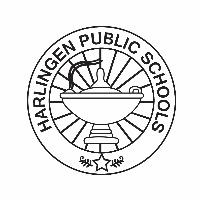 		Ronnie Rios, Director of Music Programs	             3217 W. Wilson Road, Harlingen, TX 78552		Ronaldo.rios@hcisd.org				(956) 427-35712019 HCISD Middle School Vocal Solo & EnsembleENTRY FORMDate: Saturday, October 12, 2019Site: Dr. A. P. Cano Freshman AcademySchool:  ________________ ________________________________________________Director’s Name:  _________________________________________________________Cell Phone: ___________   _________________________________________________Email Address:  _____________ _____________________________________________Accompanist: ________________________ Share accompanist with: __________________We request early/late times because __________________________________________	       (Circle one)**times requested are for school related or emergency conflicts ONLYMail Entries, Fees, & Student List to:	HCISD Music Department3217 Wilson RdHarlingen, TX, 78552Campus Fee = 	       $25.00Number of Solos: _________ x (multiplied by) $5.00 = ___________Total number of Ensemble Members _______ x $5.00 = ___________***Number of Ensembles: (We need this number for scheduling)	 ___________Total fee: (Number of Solos x $5) + (Total number of ensemble members x $5) ___________ MAKE CHECKS PAYABLE TO:  HCISD Music DepartmentENTRIES, FEES, & STUDENT LIST MUST BE POSTMARKED ON OR BEFORE: September 27, 2019ALL FEES ARE DUE BY THE POSTMARK DEADLINE AND ARE NON-REFUNDABLE!!!NO EXCEPTIONS!HCISD MS Solo & Ensemble EvaluationEVENT DETAILS:Event: HCISD MS Vocal Solo & Ensemble ContestDate: Saturday, October 12, 2019Site: Dr. A. P. Cano Freshman AcademyMeals & Concession Stand: We kindly ask that you and your students support our concession stand. No outside food will be allowed.  Entries, Fees & Student List:-All entries, fees & student lists due by September 27, 2019!-Please complete attached entry form.-Checks payable to: HCISD MUSIC DEPARTMENT Mail all Entries, Fees & Student Lists to:Alma Cavazos3217 Wilson Rd.Harlingen, TX EMAIL Entries & Student Lists to:pamela.briones@hcisd.orgjesus.morales@hcisd.orgOther Details:-Grades allowed to participate are 6, 7, and 8.-Students can only compete in two events, either one solo & one ensemble, or two ensembles, but NOT two solos.-Repertoire selection may be from UIL PML list or other assigned material of similar difficulty, selected by directors.-Each school must have original scores, or proof that they have ordered the original scores. This allows us to support our music publishers, comply with copyright laws, while at the same time, expand our music library. (You can offer a binder of copies to the judge, as long as you have the originals with you, or proof that you have ordered the originals. The judge will decide if they want to use copies or originals.)